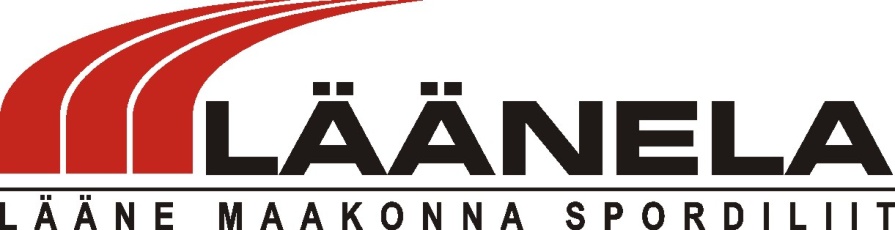 Läänemaa meistrivõistlused petankis 2019- juhend       I   EesmärkElavdada ja arendada sportimist LäänemaalSelgitada välja parimad petankerid Jätkata selle huvitava mängu traditsiooneII   Aeg ja kohtLäänemaa lahtised  MV petankis (Duppel) toimuvad 07.07. 2019Võistluste algus kell 11.00Võistlused toimuvad UusKalda Spordi- ja PuhkekülaIII Juhtimine ja korraldamineVõistlused korraldab  SL Läänela ja PK WiciaVõistlused viiakse läbi rahvusvaheliste reeglite järgiIV  OsavõtjadLäänemaa meistrivõistlustel lubatakse osa võtta kõikidel Läänemaal elavatel, töötavatel ja õppivatel inimestel, samuti Läänemaal registreeritud spordiklubide liikmetel ning kutsega võistkondadel.V   ÜldinfoMänguviis:  Duppel (paarismäng), kasutada võib ka ka harrastuskuule              Võistlussüsteem:  Šveitsi süsteem + karikas
Reiting:  ei
Litsents:  ei
Peakohtunik:  Silver Kingissepp
Osavõtutasu:  6.- EURi võistleja kohta
Auhinnad:  Läänemaa meistrivõistluste medalid ja diplomid
Registreerumine:  Registreerida saab hiljemalt 03.07.2019 kuni kell 21.00 e-postile silver@uuskalda.ee Täiendav info:  Silver Kingissepp 55925832, silver@uuskalda.ee